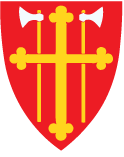 ___________________________________________________________________________________Arkivsak:  -   ()  Saksdokumenter:SammendragMuntlige orienteringer fra generalsekretæren-Forsoningskonferanse 20.-21. 2016-Møte med daglig leder Samarbeid menighet og misjon -Møte med Kirkelig ressurssenter mot vold og overgrep og Viken diakonale senter-Salmedatabase-Møte med Kautokeino menighetsråd angående salme-cd-RekrutteringsarbeidKorrespondanse, brev, epostParticipants Proposal for WCC Central Committee from the Conference “Reconciliation Processes and Indigenous Peoples: Truth, Healing and Transformation” Trondheim, Norway. 21. juni 2016Statement from the Indigenous Peoples’ Youth Pre-Conference. 19. juni 2016. Festgudstjenesten ved Samefolkets 100-årsjubileum 6. februar 2017. Referat fra møte 12.9.2016Innspill til Sametingsbudsjettet. Samarbeidsavtale om samisk kirkelivskonferanse. Samarbeidsavtale om Samisk konfirmantleir for Den norske kirkeEvalueringsrapport Samisk konfirmantleirMediesakerForslag til vedtakSamisk kirkeråd tar sakene til orienteringTittelDok. ID